From: Baiba.Veberste-Simcuka@lm.gov.lv <Baiba.Veberste-Simcuka@lm.gov.lv> On Behalf Of lm@lm.gov.lv
Sent: pirmdiena, 2021. gada 1. novembris 15:49
To: pasts@lm.gov.lv; Evita Vamža <evita.vamza@fm.gov.lv>; Zane Logina <zane.logina@fm.gov.lv>
Cc: sarmite.uzulina@lm.gov.lv; inga.kirse <inga.kirse@lm.gov.lv>; Anna.Vibe <Anna.Vibe@lm.gov.lv>; dita.grante <dita.grante@lm.gov.lv>
Subject: FW: likumprojekts (VSS – 754)Labdien, Labklājības ministrija ir izskatījusi Finanšu ministrijas izstrādāto precizēto likumprojektu “Eiropas Savienības fondu 2021.—2027.gada plānošanas perioda vadības likums” (turpmāk – likumprojekts) un to pavadošos dokumentus, kas precizēti atbilstoši izteiktajiem iebildumiem un priekšlikumiem, un atbalsta tā tālāku virzību, vienlaikus izsakot šādus iebildumus: 1.        Lūdzam skaidrot, vai likumprojekta 7.panta trešais teikums nozīmē neatbilstību finansējuma reciklēšanas aizliegumu. 2.        Lūdzam likumprojekta 11.panta otrās daļas 16.punktu papildināt ar atsauci uz regulu Nr.2021/1060, lai novērstu minētā punkta dublēšanos ar likumprojekta 12.panta trešās daļas 4.punktā noteikto. 3.        Lūdzam likumprojekta 12.panta trešās daļas 6.punktā vārdus “atbilstoši kompetencei” aizstāt ar vārdiem “Ministru kabineta noteiktajā kārtībā un apjomā”, ņemot vērā, ka izstrādājamās procedūras tiks noteiktas ES fondu horizontālajā regulējumā. 4.        Attiecībā uz likumprojekta 14.panta trešās daļas 1.punktu, atkārtoti lūdzam papildināt likumprojektu, līdzīgā veidā paredzot, ka arī sadarbības iestādei un finansējuma saņēmējiem ir tiesības saņemt, apstrādāt un uzglabāt fizisko personu datus, ja tas ir nepieciešams to pienākumu izpildei. Vēršam uzmanību, ka īpaši būtiski tas ir ESF projektos, kur ir jāpārliecinās par personas atbilstību mērķa grupas prasībām. 5.        Attiecībā uz likumprojekta 19.panta otrās daļas 3.punktu uzturam iebildumu un atkārtoti lūdzam finansējuma saņēmējam paredzēt tiesības t.sk. saņemt informāciju no KP VIS saistītajām datu bāzēm mērķa grupas personu identificēšanai. Šādas informācijas pieejamība KP VIS sekmētu finansējuma saņēmēju funkcionalitāti mērķa grupas pārbaudes nodrošināšanā un finansējuma saņēmēju iespējas izvairīties no dubultfinansēšanas riskiem (minētais ir īpaši svarīgi finansējuma saņēmējiem, kas nav datu turētāji par projekta mērķgrupu). Vēršam uzmanību, ka izziņas 25. un 29.punktā sniegtais skaidrojums tiešā veidā nesniedz minētās problemātikas risinājumu. 6.        Lūdzam papildināt likumprojekta 21.panta pirmās daļas 2.punktu, norādot, kur pieejams nolikums ierobežotas projektu iesniegumu atlases gadījumā. 7.        Attiecībā uz likumprojekta 27.panta otro punktu, vēršam uzmanību, ka iespējami gadījumi, kad attiecībā uz fizisko vai juridisko personu pieņemts kāds lēmums 2014. – 2020.g. perioda ietvaros, kas ir saistošs arī 2021. – 2027.g. periodā. Lūdzam izvērtēt precizējumu nepieciešamību. 8.        Lūdzam izvērtēt nepieciešamību likumprojekta 35.panta otrās daļas otro teikumu ietvert arī 36.panta otrās daļas noslēgumā. 9.        Attiecībā uz likumprojekta pārejas noteikumu 4.punktu atkārtoti lūdzam likumprojektu papildināt ar līdzīgu normu attiecībā uz finansējuma saņēmēja darba līgumiem, jo tieši finansējuma saņēmējiem ir grūtības ar darba tiesisko attiecību nodrošināšanu projektos, kas ilgst visu plānošanas periodu (papildus vēršam uzmanību, ka projekti var ilgt arī n+2 periodā, tātad kopumā 9 gadus). Ņemot vērā, ka Darba likuma 45.panta pirmā daļa paredz, ka uz noteiktu laiku noslēgta darba līguma termiņš nevar būt ilgāks par pieciem gadiem (ieskaitot termiņa pagarinājumus), jau esošajā praksē finansējuma saņēmējiem rodas finansiālais un administratīvais slogs darba tiesisko attiecību īstenošanā. Vienlaikus atkārtoti lūdzam izvērtēt iespēju minēto punktu pārcelt uz likuma tekstu, jo tajā ietvertajai normai nav terminēts raksturs. 
Vienlaikus izsakām priekšlikumus: 
1.        Lūdzam likumprojekta 7.punkta pirmajā teikumā vārdus “specifiskā atbalsta mērķa īstenošanai” aizstāt ar vārdiem “visu specifisko atbalsta mērķu īstenošanai”, jo esošā redakcija paredz, ka virssaistības var tikt piešķirtas tikai vienam specifiskajam atbalsta mērķim. 2.        Aicinām redakcionāli precizēt likumprojekta 22.pantā vārdu “papildus” aizstājot ar vārdu “papildu” un likumprojekta pārejas noteikumu 4.punktā vārdu “vadībās” aizstāt ar vārdu “vadības”. 

Ar cieņu 

Dita Grante 
ES struktūrfondu departamenta 
vecākā eksperte 
Tālr. 67021605 
dita.grante@lm.gov.lv 

Labklājības ministrija 
Skolas iela 28, Rīga, LV-1331 
www.lm.gov.lv 

  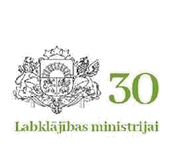 